Modulo di richiesta di consultazione a scopo di studio 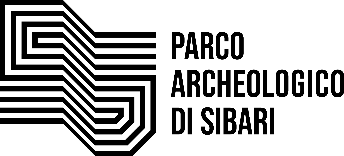 e ricerca di materiale fotografico conservato presso l’Archivio Fotograficoda inviare a:  pa-sibari@cultura.gov.itIl sottoscrittoNome …………………………………………………………………………….……….…………………………………………………………………………..Cognome ………………………………………………………………………..…….……………………..........................................................RESIDENTE IN via ………………………………………………………………..……………………………………………n ……………………………...codice  postale ………………………………………………… città ……………………………………………….………………………………………..provincia ………………………………………………………………. nazione ……………………………………………..……………………………….telefono …………………………………………………………………..………………………………………………………………………………………..e-mail …………………………………………………………………………………………………………………………………………………………………professione ………………………………………………………………………………………………………………………………………………………..ISTITUTO……………………………………………………………………………………………………………………………………………………………………………..CHIEDEdi essere autorizzato a consultare il materiale fotografico e i documenti conservati nell’archivio fotografico di  CODESTO PARCO ARCHEOLOGICO DI SIBARIper  il  seguente  argomento  di  studio: ……………………………………………………………………………………………………………………………………………………………………………………………………………………………………………………………………………………………………………………………………………………..…per  una  tesi  di  laurea  triennale □,   magistrale □,   di dottorato □,assegnata  dal prof.…………………………………………………………………………………………………………………………………………….dell’ università  degli  studi  di …………………………………………………………………………………………………………………………….facoltà/scuola/dipartimento  di …………………………………………………………………………………………………………………………□ per  conto  di  (ente, istituto, editore o persona diversa dal richiedente)……………………………………………………………………………………………………………………………………………………………………………Il sottoscritto acconsente al trattamento informatico dei propri dati personali riportati nella presente richiesta.Data/Date										Firma/Signature